ANEXO DE RESPUESTAS “H”CONSEJO ESTATAL PARA EL FOMENTO DEPORTIVO (CODE).Auditoria del1º de Enero al 31 de Diciembre de 2016, y  del 1º. DE Enero al  30 de Junio  2017.Observación No.  3.8.- Página 14 de 14.3.0.- EGRESOS.Material para mantenimientoA este respecto, se debe aclarar en principio, que a la fecha todos los materiales e insumos solicitados,  comprados y pagados al proveedor en comento, fueron oportunamente entregados y suministrados al área requirente, por lo que no se tienen registrado ningún adeudo de ambas partes  Se adjunta copia simple de la forma en que fueron devengados cada una de las órdenes de compra del proveedor Luna Gómez José Raúl, en respuesta al anexo N°11, página 14 de 14; informándose que la Orden de Compra No. 42007 mencionada en la póliza de egreso número 93607 por la cantidad de $339,201.40 tiene pago total según consta en la póliza de egreso número 93607 de fecha 20/05/2016 por la cantidad de $339,201.40. La Orden de Compra No. 41793 mencionada en la póliza de egreso número 93830, y en la póliza de egreso número 93651;  por la cantidad de $331,435.20 tiene pagos parciales según consta en la póliza de egreso número 92872 de fecha 2015 por la cantidad de $171,435.20, quedando un saldo de $ 160,000.00, de $ 110,000.00 en póliza de egreso número 93830 del 10/06/2016, quedando un saldo de $ 50,000.00, y finiquito del día 93651 de fecha 25/05/2016 por $ 50,000.00.La Orden de Compra No. 42686 corresponde a la póliza de egreso número 93901 por la cantidad de  $234,291.00 tiene pago único y total según consta en la póliza de egreso número 93901 de fecha 20/06/2017 por la cantidad de 234,291.00;  por lo que sí existe orden de compra, contrario a su observación de que no hay evidencia de la mismaLa Orden de Compra No. 43845 mencionada en la póliza de egreso número 95488 por la cantidad de  $324,297.63 tiene pagos parciales según consta en la póliza de egreso número 95488 de fecha 17/01/2017 por la cantidad de $100,000.00, quedando un saldo de $224,297.63, y otro pago parcial según consta en la póliza de egreso número 96431 de fecha 09/05/2017, por la cantidad de $ 200,000.00; quedando a la fecha un pago pendiente según contra-recibo número 01020-17 de fecha 30/01/2017 por la cantidad de $ 24,297.63La Orden de Compra No. 099 corresponde a la póliza de egreso número 95652 por la cantidad de  $ 3,006.72 tiene pago único y total según consta en la póliza de egreso número 95652 de fecha 14/02/2017, y no del  04/02/2017 como se menciona; por la cantidad de $ 3,006.72; por lo que sí existe orden de compra, contrario a su observación de que no hay evidencia de la mismaSe adjunta al presente copia simple del desglose correspondiente mencionado para cada una de las órdenes de compra. DESGLOCE DE PAGOS JOSE RAUL LUNA GOMEZ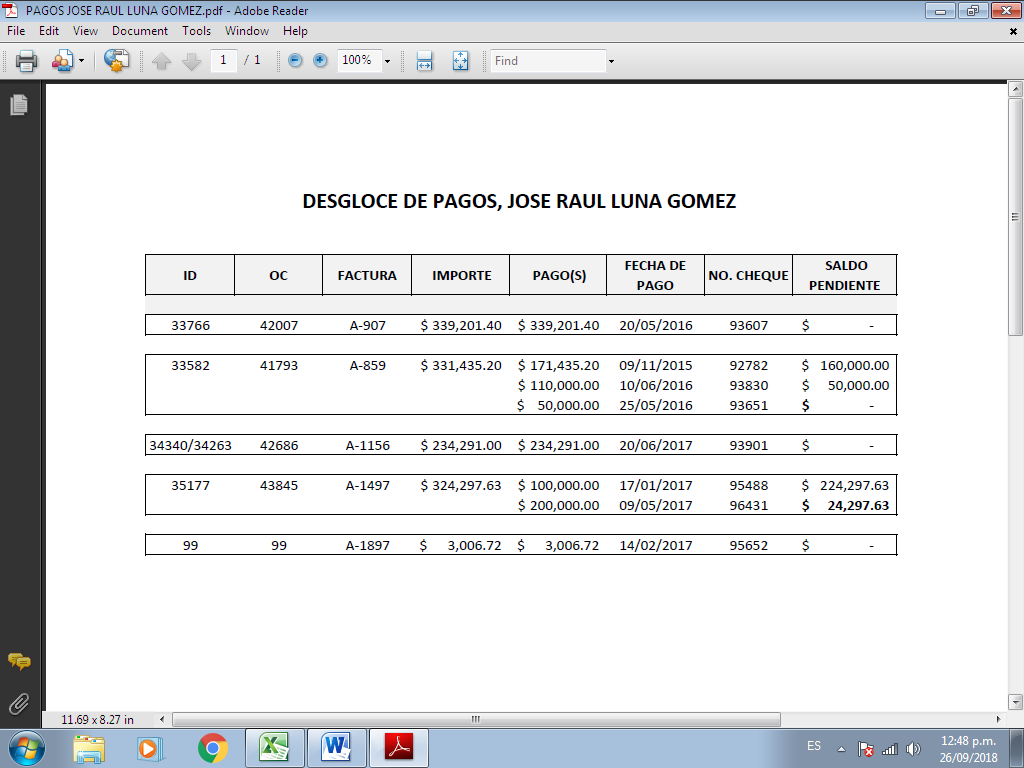 